Second Grade News!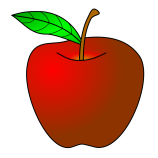 Second Grade News!Second Grade News!Second Grade News!Second Grade News!Week of: October 3-7Week of: October 3-7Week of: October 3-7Week of: October 3-7Week of: October 3-7NO SCHOOL: October 3-4 (Rosh Hashanah)LATE START: October 5th NO TESTS THIS WEEK! WE WILL LEARN OUR SPELLING WORDS TOGETHER. WE WILL WORK IN CLASS ON ALL CONCEPTS. STUDENTS WILL HAVE A QUIZ AT THE END OF THE WEEK, NOT A TEST! NO SCHOOL: October 3-4 (Rosh Hashanah)LATE START: October 5th NO TESTS THIS WEEK! WE WILL LEARN OUR SPELLING WORDS TOGETHER. WE WILL WORK IN CLASS ON ALL CONCEPTS. STUDENTS WILL HAVE A QUIZ AT THE END OF THE WEEK, NOT A TEST! NO SCHOOL: October 3-4 (Rosh Hashanah)LATE START: October 5th NO TESTS THIS WEEK! WE WILL LEARN OUR SPELLING WORDS TOGETHER. WE WILL WORK IN CLASS ON ALL CONCEPTS. STUDENTS WILL HAVE A QUIZ AT THE END OF THE WEEK, NOT A TEST! NO SCHOOL: October 3-4 (Rosh Hashanah)LATE START: October 5th NO TESTS THIS WEEK! WE WILL LEARN OUR SPELLING WORDS TOGETHER. WE WILL WORK IN CLASS ON ALL CONCEPTS. STUDENTS WILL HAVE A QUIZ AT THE END OF THE WEEK, NOT A TEST! NO SCHOOL: October 3-4 (Rosh Hashanah)LATE START: October 5th NO TESTS THIS WEEK! WE WILL LEARN OUR SPELLING WORDS TOGETHER. WE WILL WORK IN CLASS ON ALL CONCEPTS. STUDENTS WILL HAVE A QUIZ AT THE END OF THE WEEK, NOT A TEST! Reading Story and Skills:Story:  Sailing in the Wind, by Tina Fahkrid-DeenPhonics/Fluency:inflected endings – ed, -ingText Based Comprehension:Main Idea and Details, Important IdeasLanguage:Declarative and Interrogative SentencesWriting: Word ChoiceHOMEWORK SCHEDULEAS MY ROSH HASHANAH GIFT TO YOU, THERE WILL BE NO HOMEWORK THIS WEEK! I ASK THAT, IF AT ALL POSSIBLE, YOU HAVE YOUR CHILD READ FOR 10 MINUTES/NIGHT ON NON-HOLIDAY EVENINGS (WEDNESDAY AND THURSDAY).  I’VE INCLUDED THE OCTOBER READING LOG IN THE BLUE FOLDER. PLEASE USE IT TO LOG WHAT HAS BEEN READ IN THE MONTH OF OCTOBER!ALSO, FOR YOUR REVIEW, I AM SENDING HOME SPELLING WORDS AND A TIC TAC TOE BOARD. YOU DO NOT NEED TO COMPLETE THE BOARD-IT’S JUST REVIEW, IF YOU FEEL YOUR CHILD NEEDS IT! HOMEWORK SCHEDULEAS MY ROSH HASHANAH GIFT TO YOU, THERE WILL BE NO HOMEWORK THIS WEEK! I ASK THAT, IF AT ALL POSSIBLE, YOU HAVE YOUR CHILD READ FOR 10 MINUTES/NIGHT ON NON-HOLIDAY EVENINGS (WEDNESDAY AND THURSDAY).  I’VE INCLUDED THE OCTOBER READING LOG IN THE BLUE FOLDER. PLEASE USE IT TO LOG WHAT HAS BEEN READ IN THE MONTH OF OCTOBER!ALSO, FOR YOUR REVIEW, I AM SENDING HOME SPELLING WORDS AND A TIC TAC TOE BOARD. YOU DO NOT NEED TO COMPLETE THE BOARD-IT’S JUST REVIEW, IF YOU FEEL YOUR CHILD NEEDS IT! HOMEWORK SCHEDULEAS MY ROSH HASHANAH GIFT TO YOU, THERE WILL BE NO HOMEWORK THIS WEEK! I ASK THAT, IF AT ALL POSSIBLE, YOU HAVE YOUR CHILD READ FOR 10 MINUTES/NIGHT ON NON-HOLIDAY EVENINGS (WEDNESDAY AND THURSDAY).  I’VE INCLUDED THE OCTOBER READING LOG IN THE BLUE FOLDER. PLEASE USE IT TO LOG WHAT HAS BEEN READ IN THE MONTH OF OCTOBER!ALSO, FOR YOUR REVIEW, I AM SENDING HOME SPELLING WORDS AND A TIC TAC TOE BOARD. YOU DO NOT NEED TO COMPLETE THE BOARD-IT’S JUST REVIEW, IF YOU FEEL YOUR CHILD NEEDS IT! HOMEWORK SCHEDULEAS MY ROSH HASHANAH GIFT TO YOU, THERE WILL BE NO HOMEWORK THIS WEEK! I ASK THAT, IF AT ALL POSSIBLE, YOU HAVE YOUR CHILD READ FOR 10 MINUTES/NIGHT ON NON-HOLIDAY EVENINGS (WEDNESDAY AND THURSDAY).  I’VE INCLUDED THE OCTOBER READING LOG IN THE BLUE FOLDER. PLEASE USE IT TO LOG WHAT HAS BEEN READ IN THE MONTH OF OCTOBER!ALSO, FOR YOUR REVIEW, I AM SENDING HOME SPELLING WORDS AND A TIC TAC TOE BOARD. YOU DO NOT NEED TO COMPLETE THE BOARD-IT’S JUST REVIEW, IF YOU FEEL YOUR CHILD NEEDS IT! Spelling Words:Spelling Words:Spelling Words:Spelling Words:Spelling Words:droppeddroppingexcitedexcitinglifteddroppeddroppingexcitedexcitingliftedliftinghuggedhuggingsmiled smilingtalked talking early warm